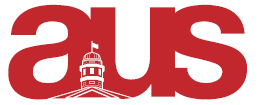 Report of the Anthropology Students’ Association (ASA), AUS Council (November 16th, 2016)There continue to be no changes to our association’s executive committee. There have been no ASA events since our bake-sale.Our VP-publications has reserved a room for the launch of fields/terrains, on march 23rd. Otherwise, our VP-Academic is still collaborating with the makers of S!MVO to develop a degree-planning prototype for anthropology undergrads. Work on our other long-term projects, namely the separate curriculum streams and the ethnographic film-festival, is ongoing and still in largely nascent stages. Our fall general assembly will be held this Monday (November 14th), from 18:00-21:00 in Arts W 215. Then on Tuesday (the 15th), we’ll start our wine and cheese at 18:00 in Arts 160. In light of the upcoming GA, we do not see it necessary to hold a meeting within the next two weeks.Respectfully Submitted,Kyle Shaw-MüllerVP-External (ASA)